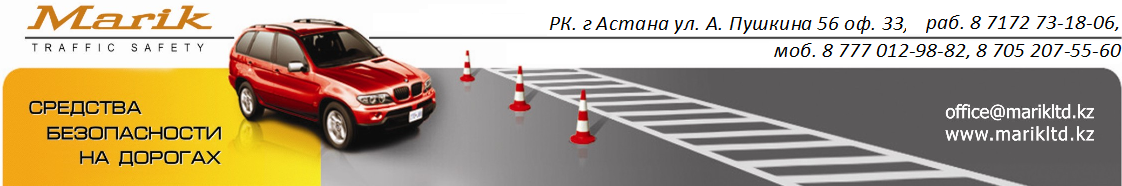    Предлагаем Вашему вниманию машину для разметки дорог Виннер А622 на базе ГАЗ Валдай-33106 или Газель-3302 (безвоздушный способ нанесения) .Разметочные машины «Виннер» предназначены для горизонтальной разметки дорог краской и холодным пластиком с использованием стеклошариков.Конструкция предусматривает размещение до трёх пар форсунок (краска, стеклошарики), подключение ручного краскораспылителя. В зависимости от потребностей, окрасочное оборудование может быть установлено на различные шасси (ГАЗ-3302., ГАЗ-331040., автомобили импортного производства). Различные варианты размещения разметочной каретки (справа, слева, позади), пневматический привод на подъём и опускание.Сроки поставки: (требует уточнения в каждом отдельном случае) Возможны варианты комплектации по заказу клиента.____________________________________________________________________________________________Республика Казахстан, г. Астана, ул. Пушкина, 56 оф. 33 тел.: (7172) 73-18-06  E-mail: astana@graco-a.kzСтандартная комплектацияВалдай-331064 618 780 тг.Газель-33023 100 000 тг.Комплект оборудованияТехнические характеристики оборудования:Двигатель Хонда GX630 не менее (.с.)Компрессор производительностью не менее 650 л/минГидравлическая система управления насосамиНасос для краски производительностью 26 л/мин 3 пары форсунок для краски и стеклошариков с набором сопелКаретка для форсунок с пневмоподъёмом  Блок управления дорожных разметочных машин Controline 2.30 на русском языкеБак для стеклошариков  объемом  2х300 кг.Бак для краски  .Дополнительный топливный бак . Ресивер .Масляный бак  .Масляный радиатор с автоматическим вентиляторомРучной краскопульт с 10м химстойкого шлангаДополнительный всасывающий патрубок для цветных красок Компенсатор пульсаций краски – позволяет работать при низких температурах без сужений наносимых линийЭффективный всасывающий фильтрДополнительный распылитель в форсунках для шариковБыстросъемный визирПереговорное устройствоСветодиодная панель- (балка)оранжевого цвета над кабинойСветодиодный маячок 3 шт. оранжевого цвета сзади автомобиля и 2 на каретках (+4 запасных маяка)Сидение оператора 2 шт.Высокий оранжевый тент с возможностью открытия с 3-х сторонЗнак стрелка «объезд слева/справа»Стационарная площадка для конусовКаретка справаНасос для перекачки краски с пневмоприводом производительностью 60л./минВидеомаркерЦифровой спидометр в кабине водителяПневматическая мешалка в баке для краски13 460 000 тг.Комплект оборудования для нанесения холодного пластика на две линии1 863 000 тг.